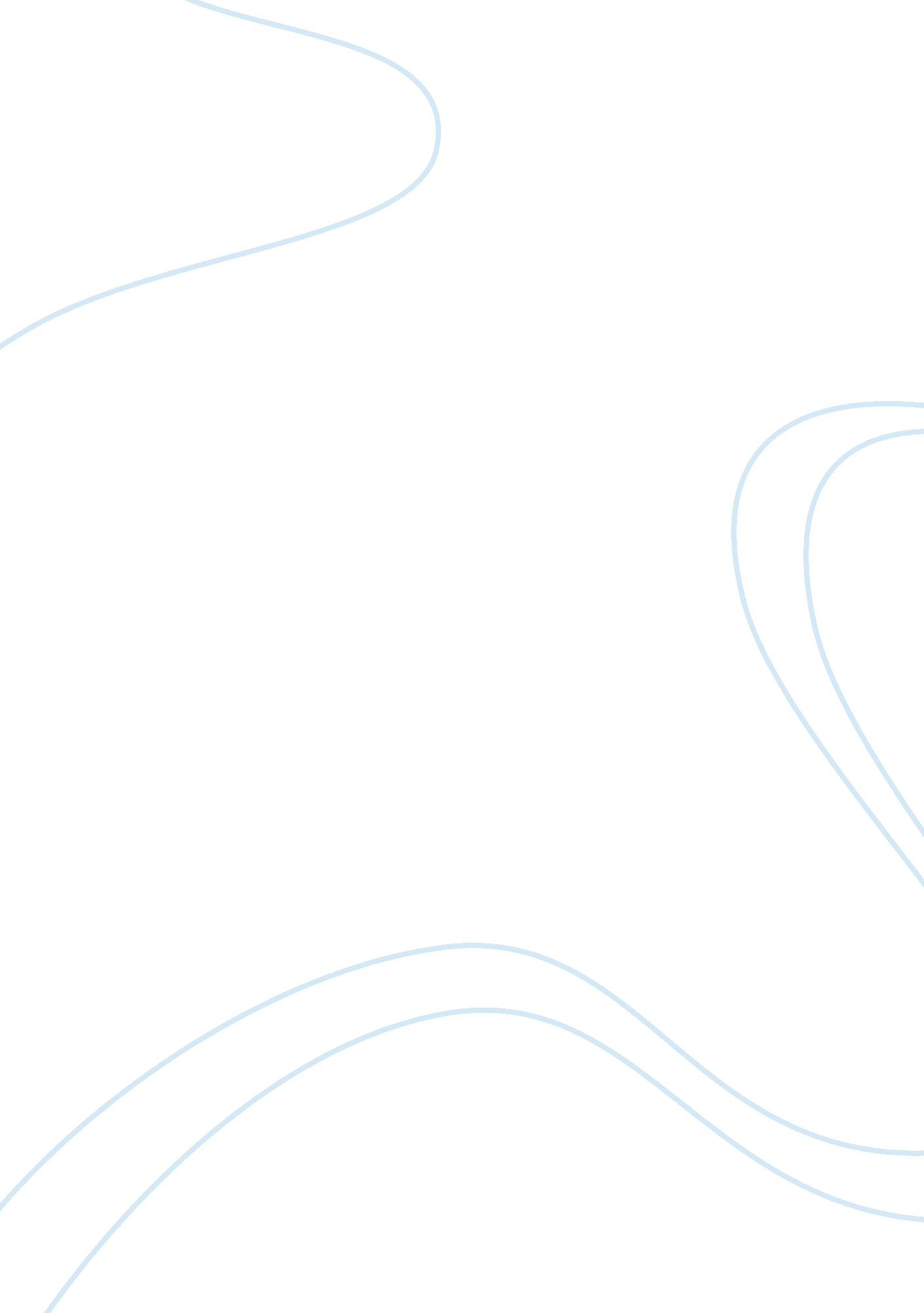 Disadvantages of part-time jobEducation, Homeschooling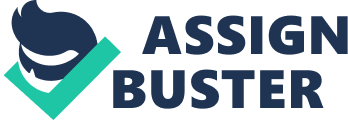 The development and the expansion of the economic system, there are more and more options for students to obtain part time jobs. There are numberous reasons that students should experient some part time jobs, however the negative effects should be considered, too. Look on the bright side, as Miss Lan Phuong said above, we will harvest many things via working such asfinance, chance to more mature, widen the relationship, and better understanding our self. However, it doesn’t mean that all the students should immediately get out of the house and get a job, there are some disadvantages should be considered: studying andhealth. Firstly, opponents of students taking part time job insist that such these students will face a decline in our studies. We have 24 hours per day, however, vast of boys and girls who work were being affected by the lack of time. Because it will occupy student’s precious time for college work, we will have no longer time to finish homework assigned by teachers or widden our knowledge through reading books. Consequently, we will fall behind the class schedule. In other word, if we don’t know how to banlance and manage time, we will receive a bad study results. The most important tasks we have to remember is studying. Secondly, studying in university and taking part time job take us most time of day, we will always busy and feel exhausted because each day we have the defined amount of energy. After attending class for most of the day, we do research for projects and do homework. Naturally, we don’t have enough 8 hours to sleep, which lead to being sick. In conclusion, each coin has two sides, although having part time job can lead students to get in touch with some disadvantages, it is still necessary for us to learn much more than only theories from books and universities because it takes important role in helping us engage in the future. Just only make sure if we totally understand what we are doing and know how to balance between working and studying well. 